ПЛАН работы Общественной палаты Гатчинского муниципального района на второе полугодие 2020 г.Второй созывСОГЛАСОВАНО:Председатель Общественной палаты                                   М.В. Кравчук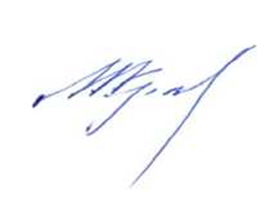 №№п/пНаименование мероприятия Дата и место проведенияОтветственныйза проведение мероприятияЗаседания Общественной палатыЗаседания Общественной палатыЗаседания Общественной палатыЗаседания Общественной палаты1.Заседание Общественной палатысентябрьул. Киргетова, д.1, каб. 40Кравчук М.В.Совет ОП ГМР2.Заседание Общественной палатыдекабрьул. Киргетова, д.1, каб. 40Кравчук М.В.Совет ОП ГМРЗаседания Совета Общественной палатыЗаседания Совета Общественной палатыЗаседания Совета Общественной палатыЗаседания Совета Общественной палаты1.Заседание Совета Общественной палаты АвгустОктябрьНоябрьДекабрь ул. К. Маркса, д.44, каб. 5Кравчук М.В.Можаева Т.В.Комиссияпо социальной политике, делам ветеранов, патриотическому воспитанию, вопросам культуры, молодежной политики, физической культуры и спортаКомиссияпо социальной политике, делам ветеранов, патриотическому воспитанию, вопросам культуры, молодежной политики, физической культуры и спортаКомиссияпо социальной политике, делам ветеранов, патриотическому воспитанию, вопросам культуры, молодежной политики, физической культуры и спортаКомиссияпо социальной политике, делам ветеранов, патриотическому воспитанию, вопросам культуры, молодежной политики, физической культуры и спортаЗаседание  комиссииПовестка дня:1. Обсуждение и утверждение плана работы комиссии на 2-е полугодие 2020 года. 2. Рассмотрение вопросов, стоящих на  контроле. июньул. К. Маркса, д.44, каб. 5 Голубева Л.Н.  + Заседание комиссииПовестка дня:Презентация сайта «Зал спортивной славы Гатчинского муниципального района»12 августа11:00ГДМЧернова В.С. Пименов С.Н.  (по согласованию) Выездное заседание  комиссии Повестка дня:1. Работа кабинета спортивной медицины.2. О ходе ликвидации кадрового дефицита в медицинских организациях, оказывающих первичную медико-санитарную помощь. 3. Об открытии галереи почетных граждан ГМРполиклиника мкр АэродромоктябрьГолубева Л.Н. Круглый стол на тему: «Социально-экономическое положение жителей Гатчинского муниципального района старше 70 лет»октябрьул. Киргетова, д.1, каб. 40Голубева Л.Н.   члены рабочей группыЗаседание  комиссии Повестка дня:Подготовка к проведению районного этапа конкурса «Мое семейное древо» среди учащихся общеобразовательных учреждений.О профилактике  правонарушений среди несовершеннолетних. Факторы, снижающие эффективность профилактической работы ноябрьул. К. Маркса, д.44, каб. 5 Голубева Л.Н.   члены рабочей группыСовместное заседание  комиссий Повестка дня: «Реализация национальных проектов в ГМР»ноябрь-декабрьКравчук М.В.Голубева Л.Н.Подготовка отчета о деятельности комиссии в 2020 годудекабрьГолубева Л.Н.Комиссияпо вопросам общественной безопасности, общественному контролю, противодействию коррупции, законодательству и регламенту, взаимодействию с правоохранительными органами и СМИКомиссияпо вопросам общественной безопасности, общественному контролю, противодействию коррупции, законодательству и регламенту, взаимодействию с правоохранительными органами и СМИКомиссияпо вопросам общественной безопасности, общественному контролю, противодействию коррупции, законодательству и регламенту, взаимодействию с правоохранительными органами и СМИКомиссияпо вопросам общественной безопасности, общественному контролю, противодействию коррупции, законодательству и регламенту, взаимодействию с правоохранительными органами и СМИЗаседание  комиссии Повестка дня:Контрольный вопрос: «О состоянии экологической безопасности в Гатчинском муниципальном районе». О плане работы комиссии на II полугодие.08 июля11:00ул. К. Маркса, д.44, каб. 5Цыпкайкина И.В.10Заседание рабочей группыПовестка дня:1.Подготовка к заседанию ОП«О ходе реализации в Гатчинском районе реформы в сфере обращения с отходами» сентябрьКравчук М.В.Цыпкайкина И.В11Совместное заседание  комиссий С участием комиссии по вопросам местного самоуправления, развития гражданского общества, межнациональным и межконфессиональным отношениям, взаимодействия с общественными организациями и общественными советамиПовестка дня:Организация борьбы с борщевиком в Гатчинском муниципальном районе Мониторинг СМИ о распространении борщевика .сентябрьул. К. Маркса, д.44, каб. 5Цыпкайкина И.В12Совместное заседание  комиссий Повестка дня:1. «Реализация национальных проектов в ГМР»ноябрь-декабрьКравчук М.В.Цыпкайкина И.В.13Совместное заседание комиссийС участием комиссии по вопросам местного самоуправления, развития гражданского общества, межнациональным и межконфессиональным отношениям, взаимодействия с общественными организациями и общественными советамиПовестка дня:1. Контрольный вопрос ««Об обеспечении общественной безопасности по объектам, угрожающим жизни и здоровью граждан на территории г. Гатчины и Гатчинского муниципального района»,  2. Организация мест массового отдыха граждан в ГМР.декабрьЦыпкайкина И.В.Королев И.А.14Подготовка отчета о деятельности комиссии в 2020 годудекабрьЦыпкайкина И.В Комиссияпо экономическому развитию, вопросам ЖКХ, строительства, транспорта и благоустройства территорийКомиссияпо экономическому развитию, вопросам ЖКХ, строительства, транспорта и благоустройства территорийКомиссияпо экономическому развитию, вопросам ЖКХ, строительства, транспорта и благоустройства территорийКомиссияпо экономическому развитию, вопросам ЖКХ, строительства, транспорта и благоустройства территорийКруглый стол на тему: «Безопасная эксплуатация и организация технического обслуживания газовых сетей в МКД и частных жилых домах на территории ГМР»сентябрьул. К. Маркса, д.44, каб. Горбатенко А.В.Тахтай А.А.Мень Е.И.Заседание комиссии Повестка дня:О состоянии благоустройства в населенных пунктах Гатчинского муниципального района.Контрольный вопрос «Об итогах исполнения программы капитального ремонта многоквартирных жилых домов в Гатчинском муниципальном районе».Разноеоктябрьул. К. Маркса, д.44, каб. 5Горбатенко А.В.Юнина В.В.Чекунов С.М.Совместное заседание  комиссий Повестка дня:1. «Реализация национальных проектов в ГМР»ноябрь-декабрьКравчук М.В.Горбатенко А.В.Подготовка отчета о деятельности комиссии в 2020 годудекабрьГорбатенко А.В.Комиссияпо вопросам местного самоуправления, развития гражданского общества, межнациональным и межконфессиональным отношениям, взаимодействия с общественными организациями и общественными советами Комиссияпо вопросам местного самоуправления, развития гражданского общества, межнациональным и межконфессиональным отношениям, взаимодействия с общественными организациями и общественными советами Комиссияпо вопросам местного самоуправления, развития гражданского общества, межнациональным и межконфессиональным отношениям, взаимодействия с общественными организациями и общественными советами Комиссияпо вопросам местного самоуправления, развития гражданского общества, межнациональным и межконфессиональным отношениям, взаимодействия с общественными организациями и общественными советами  Заседание комиссии Повестка дня:1.О плане работы комиссии на II полугодие.августКоролев И.А.  +Совместное заседание  комиссий С участием комиссии по вопросам общественной безопасности, общественному контролю, противодействию коррупции, законодательству и регламенту, взаимодействию с правоохранительными органами и СМИПовестка дня:Организация борьбы с борщевиком в Гатчинском муниципальном районесентябрьул. К. Маркса, д.44, каб. 5Цыпкайкина И.В.Королев И.А.Участие в празднике ул. Сойту. 4 октября 2020Королев И.А. Заседание комиссииПовестка дня:1.Поддержка НКО (юридические лица)2.Формирование рабочей группы для подготовки круглого стола на тему «Перспектива развития некоммерческого сектора в ГМР до 2025 года»ОктябрьКоролев И.А.26.1Заседание рабочей группыПовестка дня:1. В рамках подготовки круглого стола вопрос: «Поддержка инициативных групп (без регистрации)»ноябрьКоролев И.А.26.2Круглый стол на тему:«Перспектива развития некоммерческого сектора в ГМР до 2025 года»ноябрьКоролев И.А.Совместное заседание  комиссий Повестка дня:1. «Реализация национальных проектов в ГМР»ноябрь-декабрьКравчук М.В.Королев И.А. Совместное заседание комиссийС участием комиссии по вопросам общественной безопасности, общественному контролю, противодействию коррупции, законодательству и регламенту, взаимодействию с правоохранительными органами и СМИПовестка дня:1. Контрольный вопрос ««Об обеспечении общественной безопасности по объектам, угрожающим жизни и здоровью граждан на территории г. Гатчины и Гатчинского муниципального района»,  2. Организация мест массового отдыха граждан в ГМРдекабрьЦыпкайкина И.В.Королев И.А.Участие в общественных слушаниях по бюджету ГМРПо плану работы совета депутатов ГМРКоролев И.А. 33Участие в заседаниях рабочей группы по теме «Зал спортивной славы Гатчинского муниципального района». Подготовка исторической справки «Развитие футбола в Гатчинском районе».Королев И.А. Подготовка отчета о деятельности комиссии в 2020 годуКоролев И.А. 